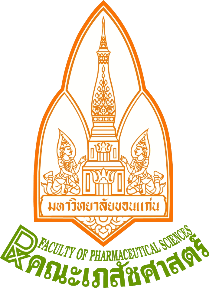 แบบคำขอหนังสือรับรอง/Request from for Certify letterคณะเภสัชศาสตร์ มหาวิทยาลัยขอนแก่น/ Faculty of Pharmaceutical Sciencesวันที่ (Date) ……….…../……………...……../………………….เรื่อง (Subject)	ขอหนังสือรับรอง (Request for Certify letter)
เรียน (Attend)	คณบดีคณะเภสัชศาสตร์ (Dean of Faculty of Pharmaceutical Sciences)		ข้าพเจ้า (I am  (Mr./Mrs./Ms)  ................................................. ตำแหน่ง (Position) ............................................ 
สังกัด (Affiliated with) ....................................................................................................................  มีความประสงค์จะขอหนังสือรับรอง เพื่อรับรองการเป็นบุคลากรในสังกัด คณะเภสัชศาสตร์ (Would like to request an certify letter of employment certificate in Faculty of Pharmaceutical Sciences, Khon Kaen University. โดยมีวัตถุประสงค์ในการนำไปใช้คือ (Type of Certificate) …………………………………………………………………………………………… และกรณีที่มีข้อความที่ประสงค์จะให้คณะฯ ระบุเพิ่มเติม (นอกเหนือจาก ชื่อ/ ตำแหน่ง/อัตราเงินเดือน/สังกัด คือ) (Please include the additional information expect. Name/Position/Salary/Affiliated as follow) ...................................................................................................................................…………………………………………………………………………………………………………………………………………………………………………………………………………………………………………………………………………………………………………………………………………………………………………………………จึงเรียนมาเพื่อโปรดพิจารณา  (For your consideration)
(ลงชื่อ/Signature) ..................................................................................... 		                                                              (………………………….……………………………….................)เรียน (Attend)	คณบดีคณะเภสัชศาสตร์ (Dean of Faculty of Pharmaceutical Sciences)		หน่วยพัฒนาทรัพยากรมนุษย์ ได้ตรวจสอบและดำเนินการเรียบร้อยแล้ว (Human Resource Development Unit had Monitoring and implementation)จึงเรียนมาเพื่อโปรดพิจารณาลงนามในหนังสือรับรองตามที่แนบมาพร้อมนี้ จะขอบคุณยิ่ง (For your consideration and Signed  on the certify letter by attached, Thank you for your kind consideration)(ลงชื่อ/Signature) ..................................................................................... 		                                                                     (………………………………………………………………..)                                                                                  ภารกิจทรัพยากรบุคคล/Human Resource Officer		  ลงนามแล้ว (Signed)(ลงชื่อ/Signature) ..................................................................................... 		                                                                      (………………………………………………………………..)                                                                  คณบดีคณะเภสัชศาสตร์/Dean of Faculty of Pharmaceutical Sciences